ОСНОВНІ ПИТАННЯ ТА ВІДПОВІДІ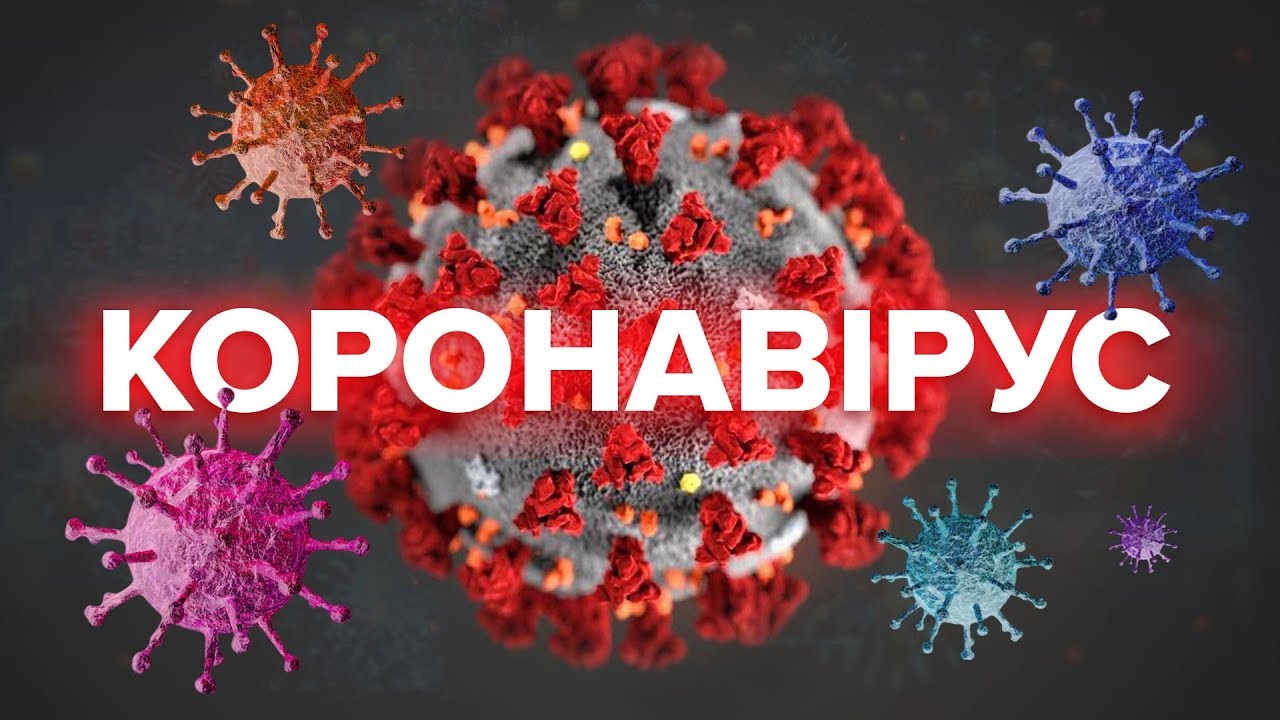 Що таке коронавірус?Коронавіруси – це велика родина респіраторних вірусів, що можуть спричиняти захворювання: від звичайної застуди до тяжкого гострого респіраторного синдрому. У світі реєструють COVID-19.Чи є коронавірус в Україні?Ні, в Україні не зафіксовано жодного випадку коронавірусу.Діагностика. Як визначити на початкових стадіях коронавірус?На початковій стадії коронавірус має такі ж симптоми, що і інші гострі вірусні захворювання. Визначити можуть тільки спеціальні тести.Найпоширенішими симптомами є головний біль, кашель, лихоманка та утруднення дихання, в деяких випадках - діарея або кон'юнктивіт.Новий штам коронавірусу може викликати тяжку форму пневмонії. В цьому його небезпека.Важливо! Вчасне діагностування. Так як за симптоматикою коронавірус нічим не відрізняється від інших вірусних хвороб, то важливо відразу звернутись до лікаря. Якщо ви протягом останні 14 днів повернулись із країни, в якій зафіксовані випадки коронавірусу або ж спілкувались із людиною, яка контактувала із тим, хто прибув до України з країн де зафіксовані випадки коронавірусу – відразу попередьте про це свого сімейного лікаря. Надалі - лікар має алгоритм дій, що робити.Хто є групою ризику?Перебіг хвороби залежить від імунітету людини. Вразливою групою є люди похилого віку та люди із хронічними хворобами і слабким імунітетом, вони більш схильні до розвитку важких захворювань. Також після фіксації випадків коронавірусу вразливою групою є медичні працівники.Контактна особа при випадку COVID-19 – особа, яка наразі не має симптомів, але яка контактувала, або ймовірно контактувала із особою, хворою на COVID-19.Особи, які мали прямий фізичний контакт з хворим на COVID-19 (наприклад, через рукостискання)Особи, що мали незахищений прямий контакт із інфекційними виділеннями (наприклад через кашель, торкання використаних паперових хустинок голими руками тощо)Особи, які контактували особисто з хворими на COVID-19 на відстані до 2 метрів та більше 15 хвилин Особи, які перебували у закритому середовищі (наприклад, аудиторія, кімната для переговорів, зал очікування лікарні тощо) з хворими на COVID-19 на відстані до 2 метрів та більше 15 хвилинПасажири літака, які сиділи на відстані двох місць (у будь-якому напрямку) від хворого на COVID-19, супутники або особи, які надають догляд та члени екіпажу, що обслуговують в тій частині літака, де розміщений індексний випадок (якщо тяжкість симптомів або пересування хворого вказують на більш велику експозицію, контактними можуть вважатися всі пасажири секції або всі пасажири).Як можна заразитися, як передається вірус?Наразі відомо, щоновий коронавіруспередається краплинним та контактним шляхами.Вірус не циркулює у повітрі. Він не здатний переміщатись на далекі відстані. Він є тільки в крапельках, які людина видихає під час кашлю чи чханню. Відстань – це гарантія безпеки. Це фактор переривання епідемічного ланцюга. Тому, заразитись неможливо навіть від інфікованої людини, якщо ви не знаходитесь безпосередньо поруч із інфікованим (нагадуємо, це максимум – 1,5-2м).На поверхнях вірус може жити близько 3 годин. Тому важливо дезінфікувати поверхні, ручки дверей і т.д.Переважає контактний шлях, коли вірус потрапляє на слизові оболонки носа, очей через руки або інші предмети (хустинку, рукавиці) після торкання до об’єктів (тварин, м’яса, риби, дверних ручок, поручнів), що забруднені виділеннями із дихальним шляхів хворого чи інфікованого.Краплинним шляхом вірус передається від людини до людини під час кашлю або чхання у тісному контакті, коли утворюються краплі діаметром понад 5 мкм. Коронавіруси не здатні зберігати інфектогенність (заразність) під час передавання на далекі відстані. Тому тісним контактом вважають відстань менше 1 м.Повітряним шляхом віруси передаються від людини до людини через аерозольні часточки (діаметром до 5 мкм), які безперешкодно можуть потрапляти нижні дихальні шляхи. Цей шлях передавання та інфікування не характерний для коронавірусів, хоч і можливий за певних умов — наприклад, під час процедур з утворенням аерозолю. До таких належать лише медичні процедури — бронхоскопія, інтубація трахеї, санація трахеобронхіального дерева у хворого, що перебуває на штучній вентиляції легень, тощо. Тому для більшості населення такий шлях не страшний.Який інкубаційний період коронавірусу?Інкубаційний період — це період часу між зараженням і появою клінічних симптомів хвороби. Рекомендований ВООЗ термін спостереження за особами, які контактували з пацієнтами з підтвердженою інфекцією, становить 14 днів.Як лікується коронавірус? Чи є ліки від коронавірусу?Ні, специфічної терапії від коронавірусу немає, надається симптоматичне лікування.Чи безпечно отримувати посилки з країн, де зареєстровано випадки нової коронавірусної інфекції?Так, цілком. Неможливо заразитися новим коронавірусом через посилку. ВООЗ не рекомендує жодних обмежень по торгівлі та переміщенні товарів з Китаю. Доставка поштових відправлень з Китаю та в Китай здійснюється у штатному режимі.Чи можна заразитись від тварин?Новий коронавірус - це передусім зоонозна інфекція. Тобто вона може передаватися від тварини до людини. Зазвичай, такі віруси не несуть загрози для людей. Проте коронавіруси можуть швидко мутувати та ставати небезпечними. Тому потрібно бути обережним та ретельно мити руки після контакту із твариною.РЕКОМЕНДАЦІЇ ЩОДО ЗАПОБІГАННЯ ЗАНЕСЕННЮ ТА ПОШИРЕННЮ КОРОНАВІРУСУ- Мийте руки з засобами дезінфекції. Необхідно мити руки з милом протягом мінімум 20 секунд або із засобом дезінфекції, який містить 60% спирту.- Уникайте близьких контактів. Дотримуйтесь дистанції не менше двох метрів від людини, яка кашляє, чхає, має підвищену температуру.- Не торкайтеся руками до очей, носа, рота.- Кашляйте/чхайте на внутрішню частину ліктя.- Не вживайте антибіотики або противірусні препарати, оскільки поки немає наукового підтвердження, що вони запобігають зараженню коронавірусом.- Мийте поверхні із засобами дезінфекції: відбілювач, хлор, розчинники, оцтова кислота і хлороформ, 75% етанол.- Використовуйте маску, але тільки в тому випадку, якщо є підозра на контакт з коронавірусом, або для допомоги хворій людині.- Тим, хто знаходився в КНР, або в інших країнах, де зареєстровані спалахи коронавірусу, потрібно зателефонувати на гарячу лінію Міністерства охорони здоров'я 0800 505201, щоб отримати інформацію про подальші дії.